Propozycje aktywności 25.01.2022 r.Projekt „Książka”Temat: Co wiem o książkach?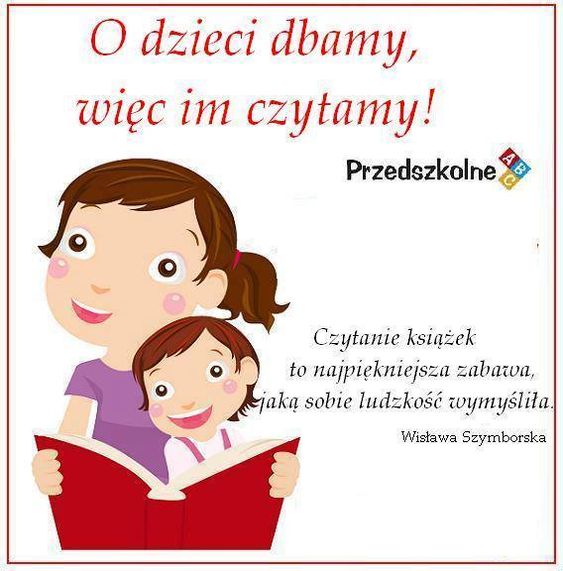 Cele ogólne • wzbudzanie ciekawości badawczej dziecka, • rozwijanie wiedzy dotyczącej książek.Cele operacyjne Dziecko: • porównuje książki, • rozwija umiejętność wypowiadania sięZapraszam dzisiaj do przeczytania dziecku wiersza B. Szelągowskiej pt. „Moje książki”.                                            Porozmawiajcie następnie o jego treści- co to znaczy,  że książka jest naszym przyjacielem?Moje książki kolorowe!Bardzo was oglądać lubię.Bądźcie zawsze takie piękne,a ja nigdy was nie zgubię!Musisz zatem nas szanować,kartek nie gnieść, nie wydzierać.Brać nas zawsze w czyste ręce,kurz z okładek nam wycierać…Wiedzą swą się podzielimy z tobą za to i w podzięce będziesz wiedzieć coraz więcej!Jeżeli nie mają Państwo w domu różnego rodzaju książek, zachęcam do obejrzenia wspólnie z dzieckiem krótkiego filmiku.https://www.youtube.com/watch?v=pMZGZZWx49M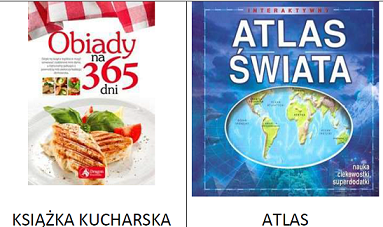 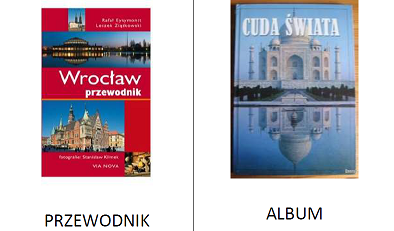 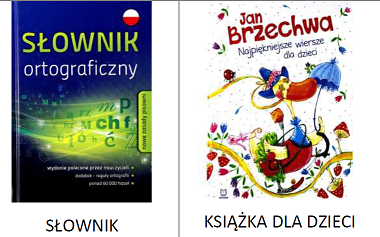 „Książkowe kolekcje” – segregowanie książek.Co będzie potrzebne- różne książki z domowej biblioteczki, obręcze (dywaniki). Zadanie polega na segregowaniu książek, tworzeniu kolekcji w obręczach ( na dywanikach) według ustalonych wspólnie kryteriów (np.: wielkości, grubości, koloru). Możemy również poprosić dziecko, aby wybrało książkę i położyło ją przed sobą, za sobą, nad sobą, obok siebie- określamy wtedy kierunki i położenie w przestrzeni. Możemy również policzyć z dzieckiem ile mamy książek np. dużych, ile małych? Ile cienkich, ile grubych? Itd.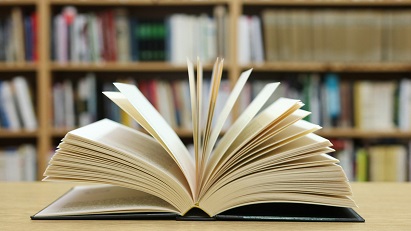 Teraz zachęcam do aktywności ruchowej, propozycje zabaw: Zabawa ruchowa „Chodzimy z książkami”- potrzebna będzie niezbyt duża i ciężka książka. Dziecko kładzie sobie książkę na głowie i jego zadaniem jest takie chodzenie po pokoju, aby książka nie spadła mu z głowy. Aby nieco utrudnić zadanie, można wprowadzić zasadę Start! Stop!, tj. na hasło Stop! Dziecko zatrzymuje się, a na hasło Start! – ponownie się porusza.Zabawa z elementem dramy  „Jestem…” – wspólna zabawa ( można zaprosić rodzeństwo) polegająca na prezentowaniu przez każdego wybranej postaci lub zwierzątka z bajki lub z baśni. Reszta rodziny odgaduje kto to jest. Ćwiczenia rytmiczne- oczywiście można dowolnie skracać wybrane ćwiczeniahttps://www.youtube.com/watch?v=23CmYNuEipk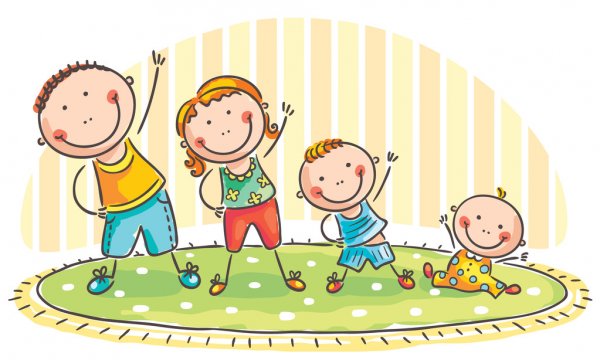 Dla chętnych- kolorowanki.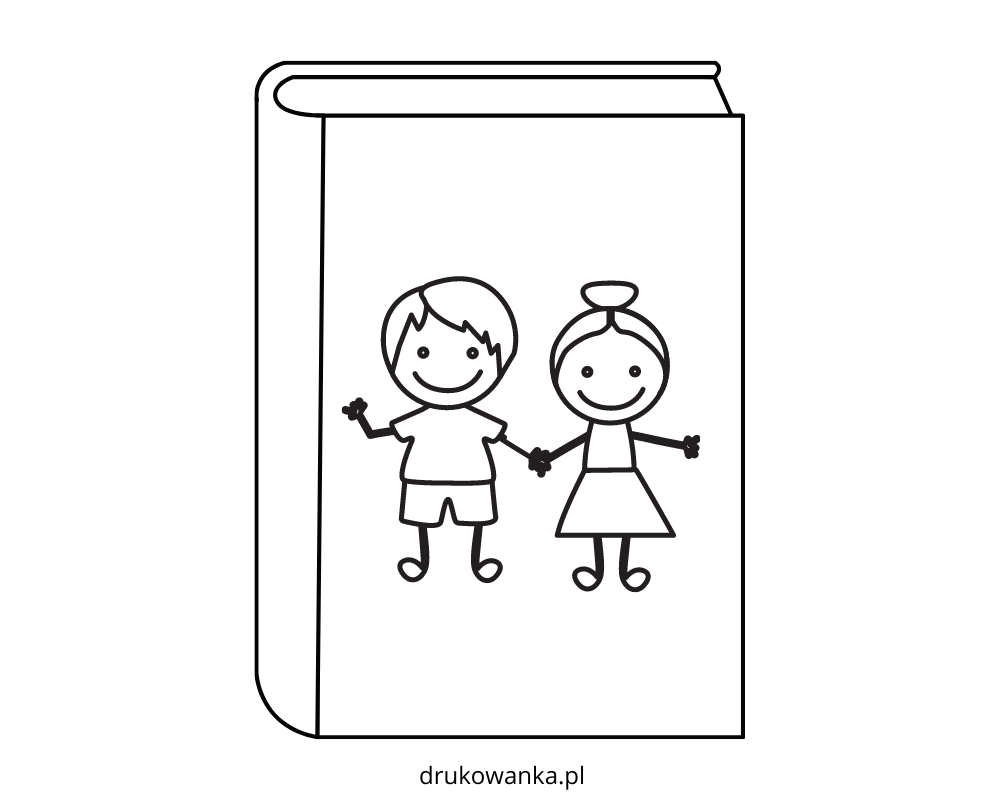 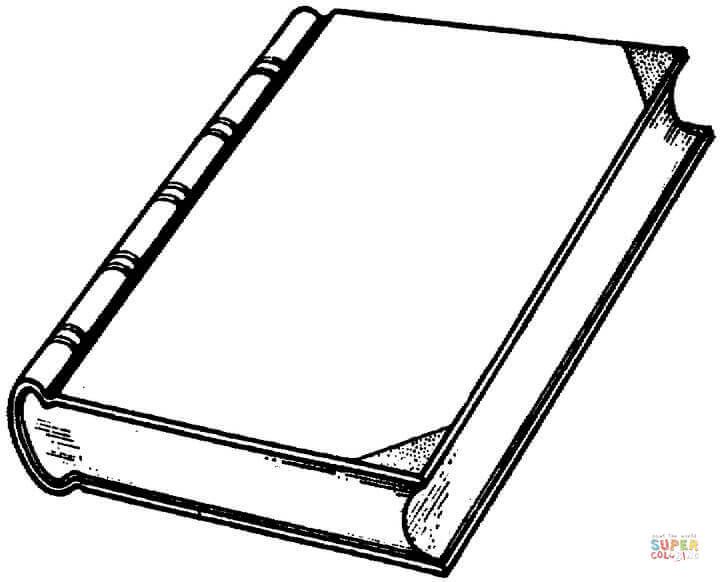 